QUESTÃO 01-Marque a opção correta:A oração sem sujeito caracteriza-se por:a) O sujeito está indeterminado.b) Não se atribui o fato a nenhum ser.c) O sujeito está simplesmente oculto. d) O fato é atribuído a um ser determinadoQUESTÃO 02- - “Faremos uma boa prova.” O sujeito da oração classifica-se como:a) Sujeito Simplesb) Sujeito Composto c) Sujeito Indeterminadod) Sujeito OcultoQUESTÃO 03- Leia.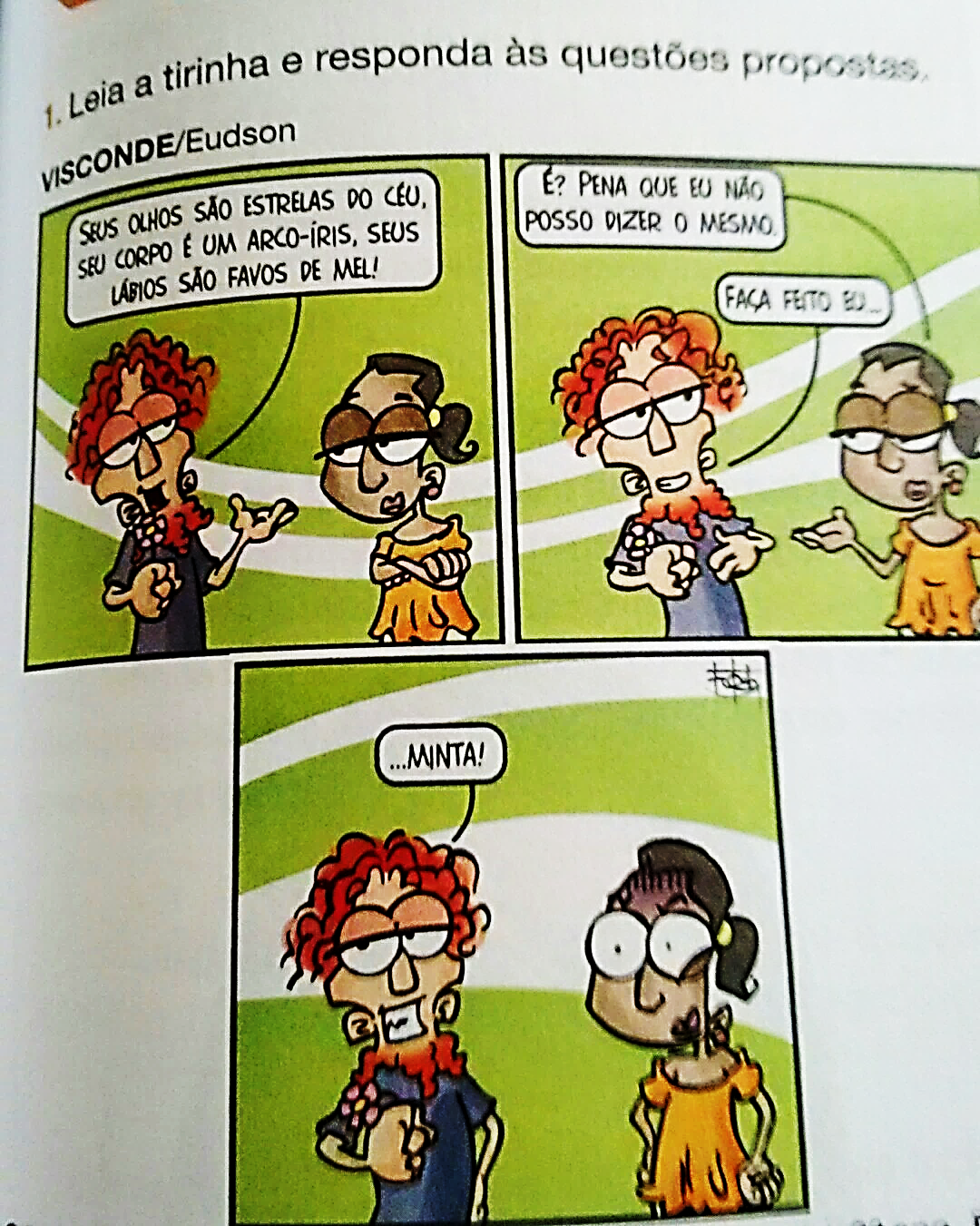 Por que a menina ficou aborrecida no último quadrinho?______________________________________________________________________________________________________________________________________________________________________________________________Que tipos de predicado encontramos no primeiro balão?______________________________________________________________________________________________________________________________________________________________________________________________Qual é o verbo utilizado nesses predicados?______________________________________________________________________________________________________________________________________________________________________________________________O verbo expresso no último balão precisa de complemento? Justifique._____________________________________________________________________________________________________________________________________________________________________________________________________________________________________________________________________________________________QUESTÃO 04- Relacione as colunas de acordo com o tipo de predicado que cada período apresenta:I. Predicado nominalII. Predicado verbalIII. Predicado verbo-nominala) (	 ) João adora doces.b) (	 ) Pedro é inteligente.c) ( 	 ) João acha Pedro inteligente.d) ( 	 ) Maria comprou um carro novo.e) ( 	 ) O dia está triste hoje.Leia o trecho do artigo sobre drogas:O avesso do barato. 	A curiosidade matou o gato", diz o dito popular. A droga é uma armadilha fatal que aprisiona o curioso na dependência química e, para sair dessa cela, quase sempre paga-se um preço alto demais, enfrentando o avesso do barato. Para não entrar nessa viagem, que muitas vezes deixa sequelas irreversíveis no corpo e na mente dos dependentes, é bom saber como atuam no organismo as drogas mais conhecidas.[...] Maconha – Em geral, utilizada por deprimidos ou tímidos, é a droga dos iniciantes. Anestesia o cérebro e provoca estados alucinatórios que distorcem a realidade. Tem como característica básica a quebra do senso de tempo e espaço, o que se comprova até ao assistir um programa de TV, com alteração nas cores e nos sons. Provoca sérias dificuldades no desempenho de tarefas que exigem atenção, como ler e estudar. Definitivamente, não é uma substância natural, pois tem efeitos nocivos ao organismo. A longo prazo, produz alterações hormonais e infertilidade masculina (diminui em 25% a produção de espermatozoides). Cocaína – Em forma de pó, tem efeito rápido (de dois a três minutos depois de aspirada). É a droga dos extrovertidos e hiperativos, dando ao usuário uma falsa impressão de poder e onipotência. Mas, passado o efeito, provoca uma disforia (queda) duas vezes maior do que a euforia, o que induz ao consumo compulsivo e progressivo. Pode produzir danos irreversíveis ao cérebro, pois chega ao ponto de diminuir o volume da massa encefálica, além de produzir vários pontos negros. Em geral, o dependente de cocaína perde o senso crítico e pode tornar-se uma personalidade perversa, caminho para o quadro psicótico, com alucinações e delírios de perseguição – diante de qualquer situação negativa, sente raiva e procura a droga como saída. Crack – Derivado da cocaína, em forma de pedra, para ser fumado em cachimbo. Dez vezes mais forte que a cocaína, logo nas primeiras tragadas destrói estruturas nobres dos pulmões, podendo levar a uma bronquite crônica em seis meses. Em dois anos, no máximo, o dependente perde a capacidade de respirar e morre. Esta droga vicia rapidamente e causa grande compulsão. Já na primeira tragada, provoca um violento impacto no cérebro, com espasmos musculares que dão início a uma sensação terrível, chamada fissura. Em seguida, vem um estado de depressão insuportável que leva o dependente a consumir várias pedras de crack em seguida, até não ter mais forças de sair do lugar. * Texto adaptado para a atividade. http://www.impacto.org/drogas/art6.htm (Acessado em 17 de abril de 2021) De acordo com o texto lido responda as questões QUESTÃO 05-Qual é a finalidade do texto?_____________________________________________________________________________________________________________________________________________________________________________________________________________________________________________________________________________________________QUESTÃO 06- ANALISE a oração “A curiosidade matou o gato.” e COMPLETE:Sujeito: __________________________________ classificação: ___________________________Predicado:  ______________________________________________________________________Predicativo do sujeito: _____________________________________________________________Tipo de predicado: ________________________________________________________________Texto para as questões 07 e 08.A Faca é o mais Antigo dos Talheres 	O Homo Erectus, que surgiu na Terra há 1,5 milhões de anos, criou o primeiro objeto cortante semelhante a uma faca, feito de pedra e utilizado para caça e defesa.  Por volta de 3000 a.C., na Idade do Bronze, o utensílio passou a ser produzido a partir desse metal e servia tanto para matar quanto para descascar frutas. 	De acordo com relatos, o garfo surgiu no século XI, quando um membro da corte de Veneza – na Itália, se casou com uma princesa de Bizâncio – na Grécia Antiga.  No enxoval, ela trouxe um objeto pontudo com dois dentes, que usava para espetar os alimentos. 	Aos poucos, os membros da nobreza e do clero começaram a adotar o talher, mas somente no século XIX o garfo se tornou popular. 	Já a história da colher mostra registros arqueológicos de artefatos semelhantes com mais de 20 mil anos, feitos de madeira, pedra e marfim. No início, era parecida com uma concha e de uso coletivo.Disponível em: <http://www.rankbrasil.com.br>. (Com cortes).QUESTÃO 07- Observe a parte destacada no título do texto:“A faca é o mais antigo dos talheres.”A parte destacada funciona como predicativo do sujeito. Por isso, o verbo “é” classifica-se como:a) (      ) verbo de ligação.b) (      ) verbo intransitivo.c) (      ) verbo transitivo direto.QUESTÃO 08- Na passagem “O Homo Erectus, que surgiu na Terra há 1,5 milhões de anos, criou o primeiro objeto […]”, registra-se a presença de um verbo transitivo direto. Aponte-o: (     ) “surgiu”.			 (     ) “há”.			(     ) “criou”.QUESTÃO 09-Destaque o verbo do texto abaixo (1º quadrinho) e classifique quanto a transitividade (verbo e complementos):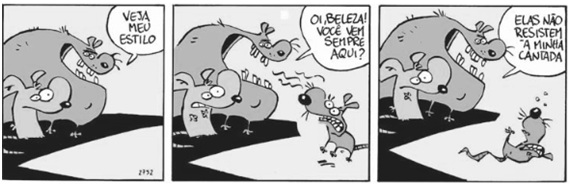 ____________________________________________________________________________________________________________________________________________________________________________________________________________________________________________________________________________________________________________________________________________________________________________________________QUESTÃO 10- Assinale a única opção em que o pronome oblíquo não exerce a função de objeto indireto:a) (      ) O motorista entregou-lhe as chaves.b) (      ) A presença dele me agradava muito.c) (      ) Pediram-me que preparasse a sala de reuniões.d) (      ) Todos te esperam ansiosos.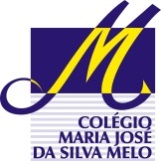 COLÉGIO MARIA JOSÉ DA SILVA MELOCOLÉGIO MARIA JOSÉ DA SILVA MELOCOLÉGIO MARIA JOSÉ DA SILVA MELOCOLÉGIO MARIA JOSÉ DA SILVA MELOQuantitativoSérie: 8º AnoProfessor: Silvilene AlvesData:         /04/2021Data:         /04/2021QualitativoSérie: 8º AnoProfessor: Silvilene AlvesData:         /04/2021Data:         /04/2021TrabalhosNome:Nome:Nome:NºTOTALVERIFICAÇÃO DA APRENDIZAGEM DE PORTUGUÊSVERIFICAÇÃO DA APRENDIZAGEM DE PORTUGUÊSVERIFICAÇÃO DA APRENDIZAGEM DE PORTUGUÊSVERIFICAÇÃO DA APRENDIZAGEM DE PORTUGUÊSVERIFICAÇÃO DA APRENDIZAGEM DE PORTUGUÊSVERIFICAÇÃO DA APRENDIZAGEM DE PORTUGUÊSVERIFICAÇÃO DA APRENDIZAGEM DE PORTUGUÊS